CAPRICE ARTISTIC SWIM CLUB REGISTRATION FORM 
2020/2021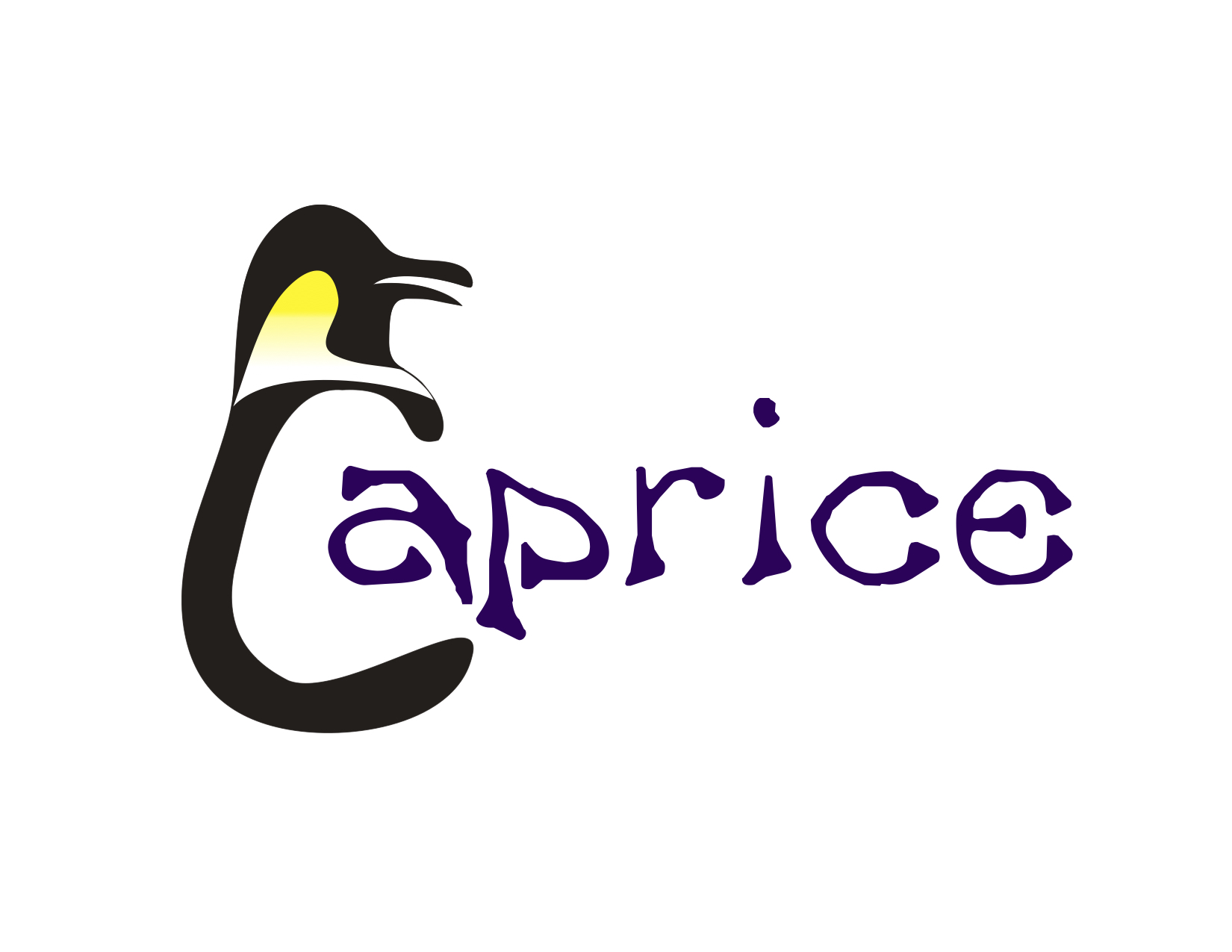 I have read & agree to the BCSSA Policy & Handbook for Athletes & Parents.  I am aware of the BCSSA Injury Management Protocol. (The BCSSA Policy & Handbook for Athletes & Parents as well as the BCSSA Injury Management Protocol can be found on the BCSSA webpage)SWIMMER INFORMATIONSWIMMER INFORMATIONSWIMMER INFORMATIONSWIMMER INFORMATIONSWIMMER INFORMATIONSWIMMER INFORMATIONSWIMMER INFORMATIONSWIMMER INFORMATIONSWIMMER INFORMATIONSWIMMER INFORMATIONSWIMMER INFORMATIONSWIMMER INFORMATIONSWIMMER INFORMATIONSWIMMER INFORMATIONLast Name:Last Name:Last Name:First Name:First Name:Date of Birth:Date of Birth:Date of Birth:Date of Birth:New competitive registrants must supply a photocopy of their Birth CertificateNew competitive registrants must supply a photocopy of their Birth CertificateNew competitive registrants must supply a photocopy of their Birth CertificateNew competitive registrants must supply a photocopy of their Birth CertificateNew competitive registrants must supply a photocopy of their Birth CertificateHome Address:Home Address:Home Address:Home Address:Home Address:City :Postal Code:Postal Code:Postal Code:Mother/Guardian:Mother/Guardian:Mother/Guardian:Mother/Guardian:Mother/Guardian:Mother/Guardian:Mother/Guardian:Phone (H):Phone (H):Work:Work:Work:Work:Work:Work:Work:Cell:Cell:Email:Email:Father/Guardian:Father/Guardian:Father/Guardian:Father/Guardian:Father/Guardian:Father/Guardian:Phone (H):Phone (H):Work:Work:Work:Work:Work:Work:Cell:Cell:Email:Email:Emergency Contact:Emergency Contact:Emergency Contact:Emergency Contact:Emergency Contact:Emergency Contact:Emergency Contact:Emergency Contact:Phone (H):Phone (H):Work:Work:Work:Work:Work:Work:Work:Work:Cell:Cell:Name of School:Name of School:Name of School:Name of School:Name of School:Name of School:Name of School:Name of School:Email of School: Email of School: Email of School: Email of School: Email of School: Email of School: Email of School: Email of School: MEDICAL INFORMATIONMEDICAL INFORMATIONMEDICAL INFORMATIONMEDICAL INFORMATIONMEDICAL INFORMATIONFamily Doctor:Family Doctor:Phone:Care Card NumberAllergies:List all serious medical conditions:List all serious medical conditions:List all serious medical conditions:List all serious medical conditions:List all serious medical conditions:Describe any past serious illnesses or injuries:Describe any past serious illnesses or injuries:Describe any past serious illnesses or injuries:Describe any past serious illnesses or injuries:Describe any past serious illnesses or injuries:SWIM HISTORYSWIM HISTORYSWIM HISTORYSWIM HISTORYSWIM HISTORYPrevious Synchro experience:    ☐ Yes          ☐  NoPrevious Synchro experience:    ☐ Yes          ☐  NoPrevious Synchro experience:    ☐ Yes          ☐  NoLast Swim Kid Level:Previous club (if not Caprice)Previous club (if not Caprice)Years in Competition:No formal training, check here:No formal training, check here:Previous Synchro Level:  ☐Aquasquirts   ☐ Rec   ☐ 10&U   ☐12&U    ☐13-15Novice   ☐13-15 PS   
 ☐16-18Novice   ☐16-18    ☐Masters  ☐National Stream 13-15      ☐National Stream JuniorPrevious Synchro Level:  ☐Aquasquirts   ☐ Rec   ☐ 10&U   ☐12&U    ☐13-15Novice   ☐13-15 PS   
 ☐16-18Novice   ☐16-18    ☐Masters  ☐National Stream 13-15      ☐National Stream JuniorPrevious Synchro Level:  ☐Aquasquirts   ☐ Rec   ☐ 10&U   ☐12&U    ☐13-15Novice   ☐13-15 PS   
 ☐16-18Novice   ☐16-18    ☐Masters  ☐National Stream 13-15      ☐National Stream JuniorPrevious Synchro Level:  ☐Aquasquirts   ☐ Rec   ☐ 10&U   ☐12&U    ☐13-15Novice   ☐13-15 PS   
 ☐16-18Novice   ☐16-18    ☐Masters  ☐National Stream 13-15      ☐National Stream JuniorPrevious Synchro Level:  ☐Aquasquirts   ☐ Rec   ☐ 10&U   ☐12&U    ☐13-15Novice   ☐13-15 PS   
 ☐16-18Novice   ☐16-18    ☐Masters  ☐National Stream 13-15      ☐National Stream JuniorPrevious number of days for synchro practice:  ☐1day       ☐2days    ☐3days     ☐ 4days 
Previous number of days for synchro practice:  ☐1day       ☐2days    ☐3days     ☐ 4days 
Previous number of days for synchro practice:  ☐1day       ☐2days    ☐3days     ☐ 4days 
Previous number of days for synchro practice:  ☐1day       ☐2days    ☐3days     ☐ 4days 
Previous number of days for synchro practice:  ☐1day       ☐2days    ☐3days     ☐ 4days 
Interest in increasing practice time: ☐Yes  ☐No
Interest in increasing practice time: ☐Yes  ☐No
Interest in increasing practice time: ☐Yes  ☐No
Interest in increasing practice time: ☐Yes  ☐No
Interest in increasing practice time: ☐Yes  ☐No
PARENT/ GUARDIAN AGREEMENTPARENT/ GUARDIAN AGREEMENTPARENT/ GUARDIAN AGREEMENTPARENT/ GUARDIAN AGREEMENTPARENT/ GUARDIAN AGREEMENTPARENT/ GUARDIAN AGREEMENTParent/Guardian – you and your child understand and agree to be bound by the BC Artistic Swimming Members’ Code of Conduct and CAPRICE ARTISTIC SWIM CLUB (CASC) and policies and recognize that this is intended to uphold the integrity of this organization and its members.I am the swimmer’s parent or guardian and I authorize the club to use photographs and video of the swimmer taken during practices or meets for use on any Caprice Artistic Swim Club promotional material or official website.I agree to pay the swimmer’s club fees, BC Artistic Swimming fees, fundraising deposit, family participation deposit, meet fees, team fees and all other costs including (but not limited to) travel, wardrobe, and equipment.I do hereby waive, release, absolve, indemnify and agree to hold harmless Caprice Artistic Swimming Club, the organizer’s, Board of Directors, sponsors, and Coaches of my child.Parent/Guardian – you and your child understand and agree to be bound by the BC Artistic Swimming Members’ Code of Conduct and CAPRICE ARTISTIC SWIM CLUB (CASC) and policies and recognize that this is intended to uphold the integrity of this organization and its members.I am the swimmer’s parent or guardian and I authorize the club to use photographs and video of the swimmer taken during practices or meets for use on any Caprice Artistic Swim Club promotional material or official website.I agree to pay the swimmer’s club fees, BC Artistic Swimming fees, fundraising deposit, family participation deposit, meet fees, team fees and all other costs including (but not limited to) travel, wardrobe, and equipment.I do hereby waive, release, absolve, indemnify and agree to hold harmless Caprice Artistic Swimming Club, the organizer’s, Board of Directors, sponsors, and Coaches of my child.Parent/Guardian – you and your child understand and agree to be bound by the BC Artistic Swimming Members’ Code of Conduct and CAPRICE ARTISTIC SWIM CLUB (CASC) and policies and recognize that this is intended to uphold the integrity of this organization and its members.I am the swimmer’s parent or guardian and I authorize the club to use photographs and video of the swimmer taken during practices or meets for use on any Caprice Artistic Swim Club promotional material or official website.I agree to pay the swimmer’s club fees, BC Artistic Swimming fees, fundraising deposit, family participation deposit, meet fees, team fees and all other costs including (but not limited to) travel, wardrobe, and equipment.I do hereby waive, release, absolve, indemnify and agree to hold harmless Caprice Artistic Swimming Club, the organizer’s, Board of Directors, sponsors, and Coaches of my child.Parent/Guardian – you and your child understand and agree to be bound by the BC Artistic Swimming Members’ Code of Conduct and CAPRICE ARTISTIC SWIM CLUB (CASC) and policies and recognize that this is intended to uphold the integrity of this organization and its members.I am the swimmer’s parent or guardian and I authorize the club to use photographs and video of the swimmer taken during practices or meets for use on any Caprice Artistic Swim Club promotional material or official website.I agree to pay the swimmer’s club fees, BC Artistic Swimming fees, fundraising deposit, family participation deposit, meet fees, team fees and all other costs including (but not limited to) travel, wardrobe, and equipment.I do hereby waive, release, absolve, indemnify and agree to hold harmless Caprice Artistic Swimming Club, the organizer’s, Board of Directors, sponsors, and Coaches of my child.Parent/Guardian – you and your child understand and agree to be bound by the BC Artistic Swimming Members’ Code of Conduct and CAPRICE ARTISTIC SWIM CLUB (CASC) and policies and recognize that this is intended to uphold the integrity of this organization and its members.I am the swimmer’s parent or guardian and I authorize the club to use photographs and video of the swimmer taken during practices or meets for use on any Caprice Artistic Swim Club promotional material or official website.I agree to pay the swimmer’s club fees, BC Artistic Swimming fees, fundraising deposit, family participation deposit, meet fees, team fees and all other costs including (but not limited to) travel, wardrobe, and equipment.I do hereby waive, release, absolve, indemnify and agree to hold harmless Caprice Artistic Swimming Club, the organizer’s, Board of Directors, sponsors, and Coaches of my child.Parent/Guardian – you and your child understand and agree to be bound by the BC Artistic Swimming Members’ Code of Conduct and CAPRICE ARTISTIC SWIM CLUB (CASC) and policies and recognize that this is intended to uphold the integrity of this organization and its members.I am the swimmer’s parent or guardian and I authorize the club to use photographs and video of the swimmer taken during practices or meets for use on any Caprice Artistic Swim Club promotional material or official website.I agree to pay the swimmer’s club fees, BC Artistic Swimming fees, fundraising deposit, family participation deposit, meet fees, team fees and all other costs including (but not limited to) travel, wardrobe, and equipment.I do hereby waive, release, absolve, indemnify and agree to hold harmless Caprice Artistic Swimming Club, the organizer’s, Board of Directors, sponsors, and Coaches of my child.Name:Signature:Date:SWIMMERS AGREEMENTSWIMMERS AGREEMENTSWIMMERS AGREEMENTSWIMMERS AGREEMENTSWIMMERS AGREEMENTSWIMMERS AGREEMENTI,_______________________________________ wish to be a member of  Caprice Artistic Swim Club and be a contributing member of my team. I have read, understood and agree to the CASC Swimmer’s Expectation Contract.I,_______________________________________ wish to be a member of  Caprice Artistic Swim Club and be a contributing member of my team. I have read, understood and agree to the CASC Swimmer’s Expectation Contract.I,_______________________________________ wish to be a member of  Caprice Artistic Swim Club and be a contributing member of my team. I have read, understood and agree to the CASC Swimmer’s Expectation Contract.I,_______________________________________ wish to be a member of  Caprice Artistic Swim Club and be a contributing member of my team. I have read, understood and agree to the CASC Swimmer’s Expectation Contract.I,_______________________________________ wish to be a member of  Caprice Artistic Swim Club and be a contributing member of my team. I have read, understood and agree to the CASC Swimmer’s Expectation Contract.I,_______________________________________ wish to be a member of  Caprice Artistic Swim Club and be a contributing member of my team. I have read, understood and agree to the CASC Swimmer’s Expectation Contract.Name:Signature:Date: